企业法人承诺书本人系法定代表人，现授权委托我单位经办人向营口市企业稳岗补贴审核认定工作领导小组申请稳定岗位补贴并作出如下承诺：1.我单位提交的企业营业执照、企业资质证书、许可证及其他证明资料承诺真实、有效。2.我单位生产经营符合国家及我市产业结构调整政策和环保政策，财务、人力资源管理制度健全、运行规范。3.我单位在我市依法参加失业保险，并足额缴纳失业保险费。4.我单位年度未裁员或裁员率低于我市当年城镇登记失业率控制目标。5.我单位提交的银行开户信息承诺真实、有效。开户银行：单位户名：账号：6.我单位申请稳岗补贴资金用于补贴资金用于职工生活补助，开展职工培训和缴纳社会保险费，不用于其他支出项目。7.我单位如若违反以上承诺，承担由此造成的一切法律责任。法人签字（公章）年  月  日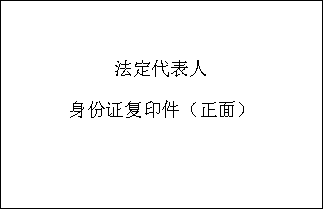 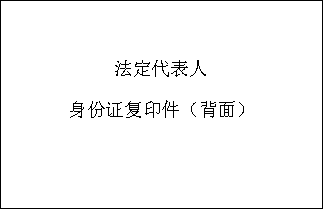 